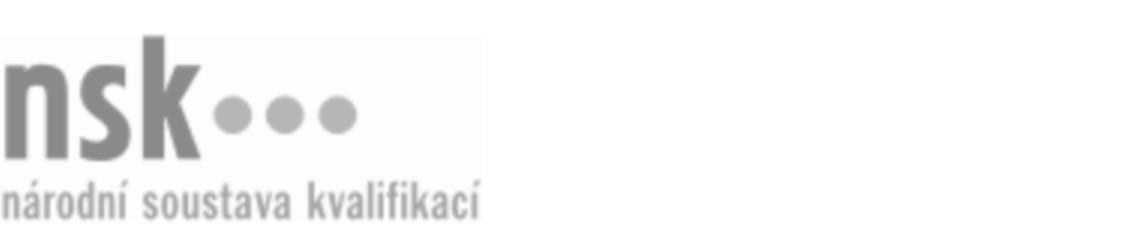 Kvalifikační standardKvalifikační standardKvalifikační standardKvalifikační standardKvalifikační standardKvalifikační standardKvalifikační standardKvalifikační standardObsluha čerpací stanice s PHL (kód: 69-022-H) Obsluha čerpací stanice s PHL (kód: 69-022-H) Obsluha čerpací stanice s PHL (kód: 69-022-H) Obsluha čerpací stanice s PHL (kód: 69-022-H) Obsluha čerpací stanice s PHL (kód: 69-022-H) Obsluha čerpací stanice s PHL (kód: 69-022-H) Obsluha čerpací stanice s PHL (kód: 69-022-H) Autorizující orgán:Ministerstvo průmyslu a obchoduMinisterstvo průmyslu a obchoduMinisterstvo průmyslu a obchoduMinisterstvo průmyslu a obchoduMinisterstvo průmyslu a obchoduMinisterstvo průmyslu a obchoduMinisterstvo průmyslu a obchoduMinisterstvo průmyslu a obchoduMinisterstvo průmyslu a obchoduMinisterstvo průmyslu a obchoduMinisterstvo průmyslu a obchoduMinisterstvo průmyslu a obchoduSkupina oborů:Osobní a provozní služby (kód: 69)Osobní a provozní služby (kód: 69)Osobní a provozní služby (kód: 69)Osobní a provozní služby (kód: 69)Osobní a provozní služby (kód: 69)Osobní a provozní služby (kód: 69)Týká se povolání:Obsluha čerpací stanice s PHLObsluha čerpací stanice s PHLObsluha čerpací stanice s PHLObsluha čerpací stanice s PHLObsluha čerpací stanice s PHLObsluha čerpací stanice s PHLObsluha čerpací stanice s PHLObsluha čerpací stanice s PHLObsluha čerpací stanice s PHLObsluha čerpací stanice s PHLObsluha čerpací stanice s PHLObsluha čerpací stanice s PHLKvalifikační úroveň NSK - EQF:333333Odborná způsobilostOdborná způsobilostOdborná způsobilostOdborná způsobilostOdborná způsobilostOdborná způsobilostOdborná způsobilostNázevNázevNázevNázevNázevÚroveňÚroveňManipulace s chemickými látkami a přípravky a potřebnými pomůckami, dodržování zásad bezpečnosti a ochrany zdraví při práciManipulace s chemickými látkami a přípravky a potřebnými pomůckami, dodržování zásad bezpečnosti a ochrany zdraví při práciManipulace s chemickými látkami a přípravky a potřebnými pomůckami, dodržování zásad bezpečnosti a ochrany zdraví při práciManipulace s chemickými látkami a přípravky a potřebnými pomůckami, dodržování zásad bezpečnosti a ochrany zdraví při práciManipulace s chemickými látkami a přípravky a potřebnými pomůckami, dodržování zásad bezpečnosti a ochrany zdraví při práci33Vyřizování reklamací a stížností v souladu s platnou legislativouVyřizování reklamací a stížností v souladu s platnou legislativouVyřizování reklamací a stížností v souladu s platnou legislativouVyřizování reklamací a stížností v souladu s platnou legislativouVyřizování reklamací a stížností v souladu s platnou legislativou33Poskytování rad a informací zákazníkům o nabízeném zboží a službách a jejich cenáchPoskytování rad a informací zákazníkům o nabízeném zboží a službách a jejich cenáchPoskytování rad a informací zákazníkům o nabízeném zboží a službách a jejich cenáchPoskytování rad a informací zákazníkům o nabízeném zboží a službách a jejich cenáchPoskytování rad a informací zákazníkům o nabízeném zboží a službách a jejich cenách33Obsluha zařízení pro tankování a stáčení pohonných látekObsluha zařízení pro tankování a stáčení pohonných látekObsluha zařízení pro tankování a stáčení pohonných látekObsluha zařízení pro tankování a stáčení pohonných látekObsluha zařízení pro tankování a stáčení pohonných látek33Orientace v právních předpisech souvisejících s pohonnými látkami a čerpacími stanicemi s pohonnými látkamiOrientace v právních předpisech souvisejících s pohonnými látkami a čerpacími stanicemi s pohonnými látkamiOrientace v právních předpisech souvisejících s pohonnými látkami a čerpacími stanicemi s pohonnými látkamiOrientace v právních předpisech souvisejících s pohonnými látkami a čerpacími stanicemi s pohonnými látkamiOrientace v právních předpisech souvisejících s pohonnými látkami a čerpacími stanicemi s pohonnými látkami33Obsluha tlakových nádob na čerpací stanici a zařízení čerpací stanice s pohonnými látkamiObsluha tlakových nádob na čerpací stanici a zařízení čerpací stanice s pohonnými látkamiObsluha tlakových nádob na čerpací stanici a zařízení čerpací stanice s pohonnými látkamiObsluha tlakových nádob na čerpací stanici a zařízení čerpací stanice s pohonnými látkamiObsluha tlakových nádob na čerpací stanici a zařízení čerpací stanice s pohonnými látkami33Obsluha plynových zařízení čerpací stanice s pohonnými látkami – výdej LPG (Liquefied Petroleum Gas, zkapalněný ropný plyn) a CNG (Compressed Natural Gas, stlačený zemní plyn)Obsluha plynových zařízení čerpací stanice s pohonnými látkami – výdej LPG (Liquefied Petroleum Gas, zkapalněný ropný plyn) a CNG (Compressed Natural Gas, stlačený zemní plyn)Obsluha plynových zařízení čerpací stanice s pohonnými látkami – výdej LPG (Liquefied Petroleum Gas, zkapalněný ropný plyn) a CNG (Compressed Natural Gas, stlačený zemní plyn)Obsluha plynových zařízení čerpací stanice s pohonnými látkami – výdej LPG (Liquefied Petroleum Gas, zkapalněný ropný plyn) a CNG (Compressed Natural Gas, stlačený zemní plyn)Obsluha plynových zařízení čerpací stanice s pohonnými látkami – výdej LPG (Liquefied Petroleum Gas, zkapalněný ropný plyn) a CNG (Compressed Natural Gas, stlačený zemní plyn)33Obsluha pokladního systému čerpací staniceObsluha pokladního systému čerpací staniceObsluha pokladního systému čerpací staniceObsluha pokladního systému čerpací staniceObsluha pokladního systému čerpací stanice33Manipulace se zbožím na čerpací staniciManipulace se zbožím na čerpací staniciManipulace se zbožím na čerpací staniciManipulace se zbožím na čerpací staniciManipulace se zbožím na čerpací stanici33Obsluha čerpací stanice s PHL,  29.03.2024 13:43:23Obsluha čerpací stanice s PHL,  29.03.2024 13:43:23Obsluha čerpací stanice s PHL,  29.03.2024 13:43:23Obsluha čerpací stanice s PHL,  29.03.2024 13:43:23Strana 1 z 2Strana 1 z 2Kvalifikační standardKvalifikační standardKvalifikační standardKvalifikační standardKvalifikační standardKvalifikační standardKvalifikační standardKvalifikační standardPlatnost standarduPlatnost standarduPlatnost standarduPlatnost standarduPlatnost standarduPlatnost standarduPlatnost standarduStandard je platný od: 15.08.2012Standard je platný od: 15.08.2012Standard je platný od: 15.08.2012Standard je platný od: 15.08.2012Standard je platný od: 15.08.2012Standard je platný od: 15.08.2012Standard je platný od: 15.08.2012Obsluha čerpací stanice s PHL,  29.03.2024 13:43:23Obsluha čerpací stanice s PHL,  29.03.2024 13:43:23Obsluha čerpací stanice s PHL,  29.03.2024 13:43:23Obsluha čerpací stanice s PHL,  29.03.2024 13:43:23Strana 2 z 2Strana 2 z 2